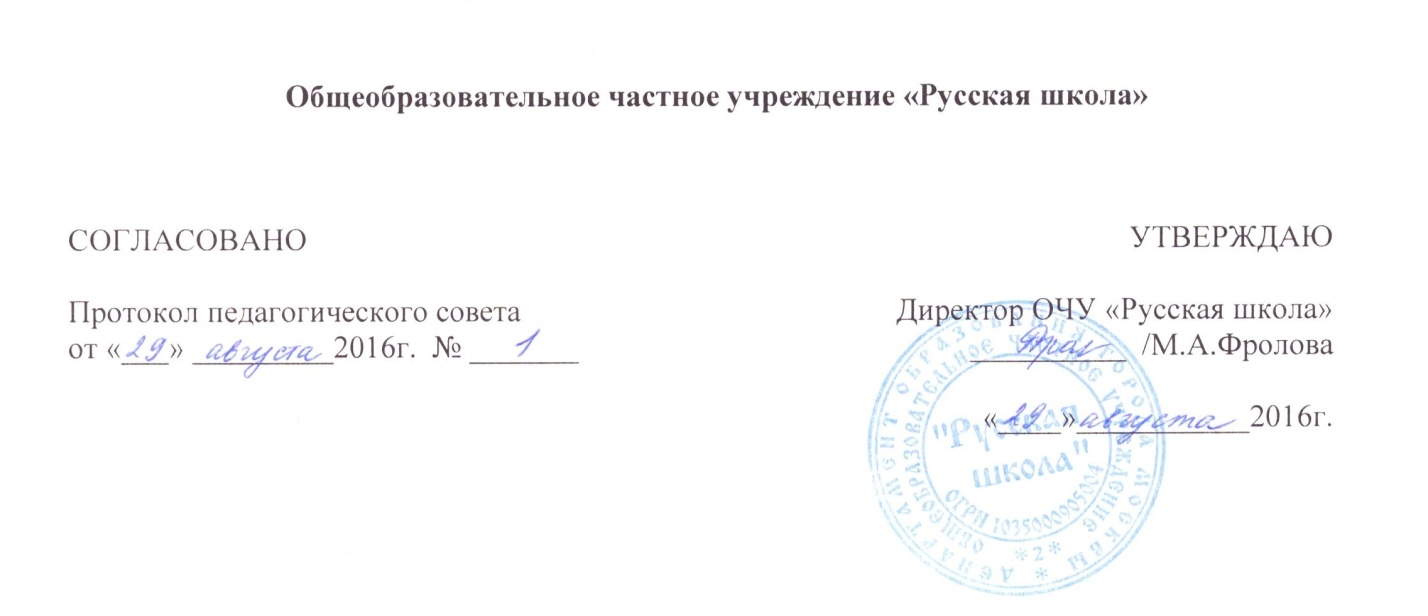 ПОЛОЖЕНИЕоб итоговой аттестации и  Порядке  заполнения и  выдачи  аттестатов  об основном общем и среднем общем образовании и их дубликатовОЧУ «Русская школа»I. Общие положения1.1. Итоговая аттестация является средством диагностики успешности освоения учащимися программ основного общего и среднего общего  образования.1.2. Настоящее Положение разработано в соответствии с Законом  «Об образовании в РФ» от 29 декабря 2012г.  N 273-ФЗ, приказом Министерства образования и науки Российской Федерации от 14 февраля . N 115 «Об утверждении  порядка заполнения, учета и выдачи аттестатов об основном общем и среднем общем образовании и их дубликатов»,   Уставом  ОЧУ «Русская школа»(далее – Учреждение).1.3. Положение «Об итоговой аттестации  и Порядке заполнения и  выдачи аттестатов об основном общем и среднем общем образовании и их дубликатов» утверждается педагогическим советом школы.1.4. Задачами итоговой аттестации являются:- контроль  выполнения Закона  «Об образовании в РФ», Закона РФ «О правах ребенка»;- установление фактического уровня знаний, умений и навыков выпускников 9, 11 классов и сравнение этого уровня с требованиями государственного  образовательного стандарта.1.5. Не менее чем за месяц до начала итоговой аттестации заместитель директора по учебно-воспитательной работе  обязан ознакомить учащихся 9, 11 классов, их родителей (законных представителей) с настоящим Положением.    Настоящее Положение устанавливает правила выдачи аттестатов  об основном общем и среднем общем образовании, а также Порядок заполнения, учета и выдачи аттестатов об основном общем и среднем общем образовании и их дубликатов (далее - Порядок),  устанавливает требования к заполнению и учету аттестатов об основном общем и среднем общем образовании (далее - аттестаты) и их дубликатов, а также правила выдачи аттестатов и их дубликатов.1.6. Аттестаты выдаются  Учреждением  по реализуемым ею аккредитованным образовательным программам основного общего и среднего общего образования.2. Организация итоговой аттестации.2.1. Итоговая аттестация выпускников  11  и 9  классов проводится в форме ЕГЭ и ОГЭ   в сроки, установленные Министерством образования Российской Федерации, и в соответствии  с Приказом Министерства образования и науки РФ от 26 декабря  . № 1400 «Об утверждении Порядка проведения государственной итоговой аттестации по образовательным программам среднего общего образования»,  Приказом Министерства образования и науки РФ от 25 декабря 2013г  № 1394   «Об утверждении Порядка проведения государственной итоговой аттестации по образовательным программам основного общего образования»,    Методическими  материалами  по организации и проведению ЕГЭ в  пунктах проведения экзамена.2.2. К ОГЭ допускаются обучающиеся, не имеющие академической задолженности и в полном объеме выполнившие учебный план или индивидуальный учебный план (имеющие годовые отметки по всем учебным предметам учебного плана за 9 класс не ниже удовлетворительных).2.3. К ЕГЭ допускаются обучающиеся, не имеющие академической задолженности и в полном объеме выполнившие учебный план или индивидуальный учебный план (имеющие годовые отметки по всем учебным предметам учебного плана за каждый год обучения по образовательной программе среднего общего образования не  ниже удовлетворительных)2.4. Выбранные обучающимся учебные предметы, форма (формы ГИА)  указываются им в заявлении., которое он подает в образовательную организацию до 1февраля для учащихся 11 класса и до 1 марта для учащихся 9 класса.2.5. Обучающиеся вправе изменить (дополнить) перечень указанных в заявлении экзаменов только при наличии у них уважительных причин (болезни или иных обстоятельств, подтвержденных документально). В этом случае обучающийся подает заявление в ГЭК с указанием измененного перечня предметов, по которым он планирует пройти ГИА (ОГЭ, ЕГЭ), и причины изменения заявленного ранее перечня. Указанное заявление подается не позднее,  чем за месяц до начала соответствующих экзаменов.  2.6. Для обучающихся с ограниченными возможностями здоровья или для детей-инвалидов и инвалидов, обучающихся по образовательным программам среднего общего образования, ГИА проводится в форме государственного   выпускного экзамена (ГВЭ)  или ЕГЭ по их желанию.2.7 Для обучающихся с ограниченными возможностями здоровья или для детей-инвалидов и инвалидов, обучающихся по образовательным программам основного общего образования, ГИА проводится в форме письменных и устных экзаменов с использованием текстов, тем, заданий, билетов (государственный выпускной экзамен ГВЭ).II. Заполнение бланков аттестатов и приложений к ним2.1 Бланки титула аттестата и приложения к нему (далее вместе - бланки) заполняются на русском языке с помощью печатных устройств электронной вычислительной техники с использованием компьютерного модуля заполнения аттестатов и приложений к ним.2.2. При заполнении бланка титула аттестата:2.3. В левой части оборотной стороны бланка титула аттестата после строки, содержащей надпись "Дата выдачи", на отдельной строке с выравниванием по центру указывается дата выдачи аттестата с указанием числа (арабскими цифрами), месяца (прописью в родительном падеже) и года (четырехзначное число арабскими цифрами, слово "года").2.4. В правой части оборотной стороны бланка титула аттестата указываются следующие сведения:а) после строки, содержащей надпись "Настоящий аттестат свидетельствует о том, что", с выравниванием по центру:на отдельной строке (при необходимости - в несколько строк) - фамилия выпускника (в именительном падеже), размер шрифта может быть увеличен не более чем до 20п;на отдельной строке (при необходимости - в несколько строк) - имя и отчество (при наличии) выпускника (в именительном падеже), размер шрифта может быть увеличен не более чем до 20п.Фамилия, имя и отчество (при наличии) выпускника указываются полностью в соответствии с документом, удостоверяющим его личность.б) в строке, содержащей надпись "в ____ году окончил(а)", после предлога "в" - год окончания организации, осуществляющей образовательную деятельность (четырехзначное число арабскими цифрами);в) после строки, содержащей надпись "в ____ году окончил(а)", на отдельной строке (при необходимости - в несколько строк) - полное официальное наименование организации, осуществляющей образовательную деятельность (в винительном падеже), выдавшей аттестат, в соответствии с ее уставом;на отдельной строке (при необходимости - в несколько строк) - название места нахождения организации, осуществляющей образовательную деятельность, в том числе населенного пункта, муниципального образования, субъекта Российской Федерации (в случае если полное наименование организации, осуществляющей образовательную деятельность, содержит информацию о местонахождении организации (поселок (село, деревня), район, область (республика, край), то название населенного пункта во избежание дублирования не пишется);при недостатке выделенного поля в наименовании организации, осуществляющей образовательную деятельность, а также названии ее места нахождения допускается написание установленных сокращенных наименований;г) после строк, содержащих надпись "Руководитель организации, осуществляющей образовательную деятельность", на отдельной строке - подпись руководителя организации, осуществляющей образовательную деятельность, с последующей ее расшифровкой: фамилия и инициалы в именительном падеже.2.5. При заполнении бланка приложения к аттестату об основном общем/среднем общем образовании (далее - бланк приложения):2.6.. В правой части лицевой стороны бланка приложения указываются с выравниванием по центру следующие сведения:а) после строк, содержащих надпись "к аттестату об основном общем образовании" ("к аттестату о среднем общем образовании") на отдельной строке - нумерация бланка аттестата;б) после строки, содержащей нумерацию бланка аттестата:на отдельной строке (при необходимости - в несколько строк) - фамилия;на отдельной строке (при необходимости - в несколько строк) - имя и отчество (при наличии) выпускника (в именительном падеже);в) после строки, содержащей надпись "Дата рождения", на отдельной строке - дата рождения выпускника с указанием числа (арабскими цифрами), месяца (прописью в родительном падеже) и года (четырехзначное число арабскими цифрами, слово "года").2.7. В левой части лицевой стороны бланка приложения указываются следующие сведения:а) после строки, содержащей надпись "Дополнительные сведения", на отдельных строках с выравниванием по левому краю (размер шрифта может быть уменьшен не более чем до 9п) - наименования учебных курсов, предметов, дисциплин, изученных выпускником в объеме менее 64 часов за два учебных года, в том числе в рамках платных дополнительных образовательных услуг, оказываемых организацией, осуществляющей образовательную деятельность.Наименования учебных курсов, предметов, дисциплин записываются на отдельных строках с прописной (заглавной) буквы, без порядковой нумерации, в именительном падеже.Последовательность указания дополнительных сведений определяется организацией, осуществляющей образовательную деятельность, самостоятельно;б) после строки, содержащей надпись "Дата выдачи", на отдельной строке с выравниванием по центру - дата выдачи приложения с указанием числа (арабскими цифрами), месяца (прописью в родительном падеже) и года (четырехзначное число арабскими цифрами, слово "года");в) в строке, содержащей надпись "осуществляющей образовательную деятельность", - фамилия и инициалы руководителя организации, осуществляющей образовательную деятельность, с выравниванием вправо.2.8.. В левой и правой частях оборотной стороны бланка приложения указываются сведения о результатах освоения выпускником образовательной программы соответствующего уровня:а) в графе "Наименование учебных предметов" на отдельных строках с выравниванием по левому краю - наименования учебных предметов в соответствии с учебным планом образовательной программы среднего общего образования;названия учебных предметов записываются с прописной (заглавной) буквы, без порядковой нумерации, в именительном падеже со следующими допустимыми сокращениями и аббревиатурой:Информатика и ИКТ - Информатика;Физическая культура - Физкультура;Мировая художественная культура - МХК;Изобразительное искусство - ИЗО;Основы безопасности жизнедеятельности - ОБЖ.Допускается уточнение "Русская" литература в случае, если выпускник окончил организацию, осуществляющую образовательную деятельность, с обучением на родном (нерусском) языке.Название учебного предмета "Иностранный язык" уточняется записью (в скобках), указывающей, какой именно иностранный язык изучался выпускником. При этом допускается сокращение слова в соответствии с правилами русской орфографии (английский - (англ.), французский - (франц.); при необходимости допускается перенос записи на следующую строку.б) в графе "Итоговая отметка" на отдельных строках, соответствующих указанным в графе "Наименование учебных предметов" учебным предметам, с выравниванием по левому краю - итоговые отметки выпускника:по каждому учебному предмету инвариантной части базисного учебного плана;по каждому учебному предмету вариативной части учебного плана организации, осуществляющей образовательную деятельность, изучавшемуся выпускником, в случае если на его изучение отводилось по учебному плану организации, осуществляющей образовательную деятельность, не менее 64 часов за два учебных года;по учебным предметам, изучение которых завершилось до 9 класса (изобразительное искусство, музыка и другие).III Порядок выпуска обучающихся и выдачи документов об образовании.3.1. Выпускникам 9 классов, прошедшим итоговую аттестацию, выдается аттестат об основном общем образовании.Выпуск учащихся 9 классов оформляется протоколом педсовета, на основании которого издается приказ по школе.    3.2.Итоговые отметки за 9 класс по русскому языку и математике определяются как среднее арифметическое годовых и экзаменационных отметок выпускника и выставляются в аттестат целыми числами в соответствии с правилами математического округления.3.3.Итоговые отметки за 9 класс по другим учебным предметам выставляются на основе годовой отметки выпускника за 9 класс.3.4 Итоговые отметки за 11 класс определяются как среднее арифметическое полугодовых и годовых отметок обучающегося за каждый год обучения по образовательной программе среднего общего образования и выставляются в аттестат целыми числами в соответствии с правилами математического округления.3.5.Итоговые отметки проставляются арабскими цифрами и в скобках - словами. При этом возможно сокращение слова в соответствии с правилами русской орфографии (удовлетворительно - удовл.).Записи "зачтено", "не изучал" не допускаются. На незаполненных строках приложения ставится "Z".3.6. Форма получения образования в аттестатах и приложениях к ним не указывается.3.7. Подписи директора школы  проставляются чернилами, пастой или тушью черного, синего или фиолетового цветов.3.8.Подписи директора школы  на аттестате и приложении к нему должны быть идентичными.3.9.Подписание документов факсимильной подписью не допускается.3.10.Аттестат и приложение к нему могут быть подписаны исполняющим обязанности директора школы,  или лицом, уполномоченным руководителем на основании соответствующего приказа. При этом перед надписью "Руководитель" указывается символ "/"(косая черта).3.11. Заполненные бланки заверяются печатью школы. Печать проставляется на отведенном для нее месте. Оттиск печати должен быть ясным, четким и легко читаемым.3.12. Бланки после их заполнения тщательно проверяются на точность и безошибочность внесенных в них записей. Не допускаются подчистки, пропуски строк.3.13. Бланки, заполненные с ошибками или имеющие иные дефекты, внесенные при заполнении, считаются испорченными при заполнении и подлежат замене. Испорченные при заполнении бланки уничтожаются в установленном порядке.IV. Заполнение дубликатов аттестатов и приложений к ним4.1. Дубликаты аттестата и приложения к нему (далее - дубликат) заполняются в соответствии с пунктами 2 - 3 настоящего Положения.4.2 При заполнении дубликатов на бланках титула аттестата и приложения к нему справа в верхнем углу указывается слово "ДУБЛИКАТ".4.3. В дубликате аттестата после фамилии, имени, отчества (при наличии) выпускника указывается год окончания и полное наименование  Учреждения, которое окончил выпускник.4.4. В дубликаты вносятся записи в соответствии с документами, имеющимися в личном деле выпускника, утратившего документ. При невозможности заполнения дубликата приложения к аттестату дубликат аттестата выдается без приложения к нему.4.5. Дубликат подписывается  директором Учреждения, выдавшего дубликат. Дубликат может быть подписан исполняющим обязанности директора Учреждения,  или должностным лицом, уполномоченным руководителем.V. Учет бланков аттестатов и приложений к ним5.1. Бланки хранятся в  Учреждении  как документы строгой отчетности и учитываются по специальному реестру.5.2.. Передача приобретенных учреждением  бланков в другие организации, осуществляющие образовательную деятельность, не допускается.5.3.. Для учета выданных аттестатов, приложений к ним, дубликатов аттестатов и дубликатов приложений к аттестатам в школе ведется книга регистрации выданных документов об образовании (далее - книга регистрации).5.4. Книга регистрации  ведется отдельно по каждому уровню общего образования и содержит следующие сведения:номер учетной записи (по порядку);фамилию, имя, отчество (при наличии) выпускника; в случае получения аттестата (дубликата аттестата, дубликата приложения к аттестату) по доверенности - также фамилию, имя и отчество (при наличии) лица, которому выдан документ;дату рождения выпускника;нумерацию бланка аттестата (бланка дубликата аттестата);наименования учебных предметов и итоговые отметки выпускника по ним;дату и номер приказа о выдаче аттестата (дубликата аттестата, дубликата приложения к аттестату);подпись уполномоченного лица школы, выдавшего аттестат (дубликат аттестата, дубликат приложения к аттестату);подпись получателя аттестата (если документ выдан лично выпускнику либо по доверенности), либо дату и номер почтового отправления (если документ направлен через операторов почтовой связи общего пользования);дату выдачи аттестата (дубликата аттестата, дубликата приложения к аттестату).При выдаче дубликата аттестата и дубликата приложения к аттестату также отмечаются учетный номер записи и дата выдачи оригинала, нумерация бланка оригинала. При этом отметка о выдаче дубликата аттестата делается также напротив учетного номера записи выдачи оригинала.5.5.При обнаружении ошибок, допущенных при заполнении аттестата или одного из приложений, в год окончания выпускником  школы  выдача нового аттестата или приложения взамен испорченного фиксируется в книге регистрации за новым номером учетной записи. При этом напротив ранее сделанной учетной записи делается пометка "испорчен, аннулирован, выдан новый аттестат" с указанием номера учетной записи аттестата, выданного взамен испорченного.5.6. В книгу регистрации список выпускников текущего учебного года вносится в алфавитном порядке отдельно по каждому классу (со сквозной нумерацией), номера бланков - в возрастающем порядке.5.7.Записи в книге регистрации заверяются подписями классного руководителя, руководителя школы  и печатью  отдельно по каждому классу.5.8.Каждая запись о выдаче дубликата аттестата, дубликата приложения к аттестату заверяется подписью директора школы  и скрепляется печатью.5.9. Исправления, допущенные при заполнении книги регистрации, заверяются руководителем школы  и скрепляются печатью  со ссылкой на номер учетной записи.5.10.Листы книги регистрации пронумеровываются, книга регистрации прошнуровывается, скрепляется печатью  школы  с указанием количества листов в книге регистрации и хранится как документ строгой отчетности.VI. Выдача аттестатов и приложений к ним6.1. Аттестат об основном общем образовании и приложение к нему выдаются лицам, завершившим обучение по образовательным программам основного общего образования и успешно прошедшим государственную итоговую аттестацию.6.2.Аттестат об основном общем образовании с отличием и приложение к нему выдаются выпускникам 9 класса, завершившим обучение по образовательным программам основного общего образования, успешно прошедшим государственную итоговую аттестацию и имеющим итоговые отметки "отлично" по всем учебным предметам учебного плана, изучавшимся на уровне основного общего образования.6.3.Аттестат о среднем общем образовании и приложение к нему выдаются лицам, завершившим обучение по образовательным программам среднего общего образования и успешно прошедшим государственную итоговую аттестацию.6.4.Аттестат о среднем общем образовании с отличием и приложение к нему выдаются выпускникам 11 класса, завершившим обучение по образовательным программам среднего общего образования, успешно прошедшим государственную итоговую аттестацию и имеющим итоговые отметки "отлично" по всем предметам учебного плана, изучавшимся на уровне среднего общего образования.6.5. Аттестаты и приложения к ним выдаются выпускникам 9 и 11 классов школой, в которой они проходили государственную итоговую аттестацию, на основании решения педагогического совета.Аттестаты и приложения к ним выдаются не позднее десяти дней после даты издания распорядительного акта об отчислении выпускников.6.6. Дубликат аттестата и дубликат приложения к аттестату выдаются:взамен утраченного (поврежденного) аттестата и (или) приложения к аттестату;взамен аттестата и (или) приложения к аттестату, содержащего ошибки, обнаруженные выпускником после его получения;лицу, изменившему свою фамилию (имя, отчество).6.7. В случае утраты (повреждения) только аттестата либо в случае обнаружения в нем ошибок после получения его выпускником выдаются дубликат аттестата и дубликат приложения к нему, при этом сохранившийся подлинник приложения к аттестату изымается и уничтожается в установленном порядке.В случае утраты (повреждения) только приложения к аттестату либо в случае обнаружения в нем ошибок после его получения выпускником взамен выдается дубликат приложения к аттестату, на котором проставляется нумерация бланка сохранившегося аттестата.6.8.  Аттестат (дубликат аттестата) выдается выпускнику организации, осуществляющей образовательную деятельность, лично или другому лицу при предъявлении им документа, удостоверяющего личность, и оформленной в установленном порядке доверенности, выданной указанному лицу выпускником, или по заявлению выпускника направляется в его адрес через операторов почтовой связи общего пользования заказным почтовым отправлением с уведомлением о вручении. Доверенность и (или) заявление, по которым был выдан (направлен) аттестат (дубликат аттестата), хранятся в личном деле выпускника.6.9. Выдача дубликата аттестата и (или) дубликата приложения к аттестату осуществляется на основании письменного заявления выпускника или его родителей (законных представителей), подаваемого в школу.при утрате аттестата или приложения к аттестату - с изложением обстоятельств утраты аттестата или приложения к аттестату, а также приложением документа, подтверждающего факт утраты (справки из органов внутренних дел, пожарной охраны, объявления в газете и других);при повреждении аттестата и (или) приложения к аттестату, при обнаружении ошибки, допущенной при заполнении - с изложением обстоятельств и характера повреждений, исключающих возможность дальнейшего использования или указанием допущенных ошибок, с приложением поврежденного (испорченного) аттестата и (или) приложения к аттестату, которые подлежат уничтожению в установленном порядке;при изменении фамилии (имени, отчества) выпускника - с приложением копий документов, подтверждающих изменение фамилии (имени, отчества) выпускника.Решение о выдаче или отказ в выдаче дубликата аттестата и (или) дубликата приложения к нему принимается  школой  в месячный срок со дня подачи письменного заявления.6.10. О выдаче дубликата аттестата или дубликата приложения к аттестату  издается распорядительный акт. Копия распорядительного акта, заявление выпускника и все основания для выдачи дубликата хранятся в личном деле выпускника.6.11. В случае изменения наименования организации, осуществляющей образовательную деятельность, дубликат аттестата и (или) дубликат приложения к аттестату выдается организацией, осуществляющей образовательную деятельность, вместе с документом, подтверждающим изменение наименования организации, осуществляющей образовательную деятельность.В случае реорганизации организации, осуществляющей образовательную деятельность, дубликат аттестата и (или) дубликат приложения к аттестату выдается организацией, осуществляющей образовательную деятельность, являющейся правопреемником.6.12. Дубликаты аттестата и приложения к нему оформляются на бланках аттестата и приложения к нему, применяемых  учреждением  на момент подачи заявления о выдаче дубликатов.